11 классСрок сдачи зачета – 10 ноябряЗачет №1 по информатике "Защита информации"(Учебник: Информатика и ИКТ. 11 класс: учебник для общеобразоват. учреждений / Н.Д. Угринович. – М.:БИНОМ. Лаборатория знаний, 2010)Теоретическая часть:1)  Сопоставьте названия программ и изображений (укажите соответствие для всех 6 вариантов ответа):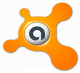              2         3                    415                        6AntivirDrWebNod 32Antivirus KasperskyAvastAntivirus Panda2) RAID-массив это…..Выберите один из 5 вариантов ответа:Набор жестких дисков, подключенных особым образомАнтивирусная программаВид хакерской утилитыБаза защищенных данныхБрандмауэр3) Выразите свое согласие или несогласие (укажите истинность или ложность вариантов ответа):Почтовый червь активируется в тот момент, когда к вам поступает электронная почтаЕсли компьютер не подключен к сети Интернет, в него не проникнут вирусыФайловые вирусы заражают файлы с расширениями *.doc, *.ppt, *.xlsЧтобы защитить компьютер недостаточно только установить антивирусную программуНа Web-страницах могут находиться сетевые черви4) Отметьте составные части современного антивируса (выберите несколько из 5 вариантов ответа):МодемПринтерСканерМежсетевой экранМонитор5) Вредоносные программы – это……                        (выберите один из вариантов ответа)шпионские программыпрограммы, наносящие вред данным и программам, находящимся на компьютереантивирусные программыпрограммы, наносящие вред пользователю, работающему на зараженном компьютеретроянские утилиты и сетевые черви6) К вредоносным программам относятся:              (выберите несколько вариантов ответа)Потенциально опасные программыВирусы, черви, ТрояныШпионские и рекламные программыВирусы, программы-шутки, антивирусное программное обеспечениеМежсетевой экран, брандмауэр7) Сетевые черви это   …………                                       (выберите один из 5 вариантов ответа)Вредоносные программы, устанавливающие скрытно от пользователя другие вредоносные программы и утилитыВирусы, которые проникнув на компьютер, блокируют работу сетиВирусы, которые внедряются в документы под видом макросовХакерские утилиты управляющие удаленным доступом компьютераВредоносные программы, которые проникают на компьютер, используя сервисы компьютерных сетей8) К биометрической системе защиты относятся:        (выберите несколько вариантов ответа)Защита паролемФизическая защита данныхАнтивирусная защитаИдентификация по радужной оболочке глазИдентификация по отпечаткам пальцев9) Вредоносная программа, которая подменяет собой загрузку некоторых программ при загрузке системы называется...                                                        (выберите один из 5 вариантов ответа)Загрузочный вирусМакровирусТроянСетевой червьФайловый вирус10) Программа, осуществляющая несанкционированные действия по сбору, и передаче информации злоумышленнику, а также ее разрушение или злонамеренную модификацию.Запишите ответ:  __________________________________________11) Руткит - это...                                                             (выберите один из 5 вариантов ответа)вредоносная программа, выполняющая несанкционированные действия по передаче управления компьютером удаленному пользователюразновидность межсетевого экранапрограмма, использующая для распространения Рунет (Российскую часть Интернета)вредоносная программа, маскирующаяся под макрокомандупрограмма для скрытого взятия под контроль взломанной системы12) Компьютерные вирусы это…….                          (выберите несколько из 5 вариантов ответа)Вредоносные программы, наносящие вред данным.Программы, уничтожающие данные на жестком дискеПрограммы, которые могут размножаться, и скрыто внедрять свои копии в файлы, загрузочные сектора дисков, документы.Программы, заражающие загрузочный сектор дисков и препятствующие загрузке компьютераЭто скрипты, помещенные на зараженных интернет-страничках13) Вирус внедряется в исполняемые файлы и при их запуске активируется. Это...(выберите один из 5 вариантов ответа)Загрузочный вирусМакровирусФайловый вирусСетевой червьТроян14) Укажите порядок действий при наличии признаков заражения компьютера  (укажите порядок следования всех 3 вариантов ответа)__ Сохранить результаты работы на внешнем носителе__ Запустить антивирусную программу__ Отключиться от глобальной или локальной сети15) Вирус поражающий документы называется    (выберите один из 5 вариантов ответа)ТроянФайловый вирусМакровирусЗагрузочный вирусСетевой червь